Personal, Social & EmotionalPersevering to reach our goalsResolving conflict ourselvesLearning to recognise the feelings of characters in storiesSaying what we are good at and what we need to practiseTaking turns in games and activities without an adult present and offering to share toysCommunicating to others how they have made them feelMaking healthy food choicesMaking healthy choices in relation to health and wellbeingPhysical DevelopmentUsing scissors to cut straight and curved linesUsing tweezers to pick up objectsUsing a knife and fork correctlyHolding a pencil using a tripod gripThrowing a ball/ beanbag at a given targetCatching smaller items from a longer distanceWalking, running, climbing, crawling, hopping, jumping and skipping with increasing controlCommunication and LanguageListening to longer stories and explain what is read to them, answering questions Understanding ‘how’ and ‘why’ questionsRetelling short storiesReciting rhymes, poems and songs independentlyUsing a range of tensesUsing new vocabulary within conversations and playHaving longer conversationsRetelling our own storiesSpeaking using the correct tenseArticulating our ideas and thoughts in well-formed sentences, using connectivesLiteracyCreating stories using Tales ToolkitMaking predictions about what might happen next in a storyRe-enacting stories during playRepeating words and phrases from familiar storiesRecognising rhyming wordsRecognising the Red Words: I, the, to, no, of, go, my, he, me, for, she, we, was Beginning to read simple sentences Beginning to read CCVC and CVCC wordsUsing finger spaces between wordsUsing language such as “Once upon a time…’, ‘Suddenly…’, ‘First/ Next/ Then…’ to create and tell storiesBeginning to write sentencesST CLARE’S R.C PRIMARY SCHOOLCURRICULUM OVERVIEW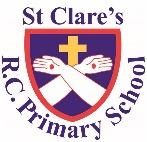 ReceptionSpring 2 2022-2023‘ Topic: Fee Fi Fo Fum’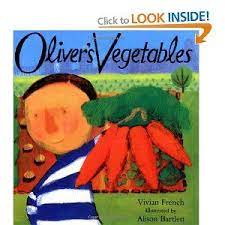 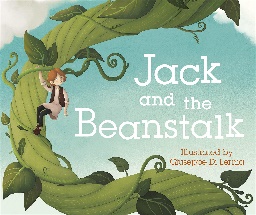 Main texts: Jack and the Beanstalk, Oliver’s VegetablesLinked texts: What Did the Tree See? Shhhhh! If I Had a Raptor, The Smartest Giant in Town, Dragon StewMathsAdding by counting onTaking one number away from another using objectsAdding and subtracting using a number lineWriting addition and subtraction number sentencesLearning to say our bonds to 5/10 off by heartRepresenting numbers beyond 10 using a range of resourcesCounting forwards and backwards beyond 10, starting at different points e.g. counting on from 6, counting back from 12Looking for patterns with numbers 1-9 and beyondUsing positional language such as: on top, behind, under, beside, inside Understanding of the WorldIdentifying some trees/ flowersLabelling parts of a flowerLearning what a plant needs to surviveDrawing animals and  in the environmentVisiting a farm and observing the animalsMatching baby animals to their parentLooking after baby chicksLearning about life-cycles of plants & animals	Religious EducationRecognising growth in nature and discovering the ways in which things growLearning about Lent and how it is a time to grow more like JesusLearning about what happened on Good FridayLearning about what happens during Lent and EasterExpressive Arts and DesignDrawing flowers and animals in the environmentLearning Nursery RhymesDeepening our knowledge of apps on the i-padUsing technology in different waysCreating our own stories using Tales ToolkitCreating stories to use in our play Enrichment Opportunities:Visit a garden centre/ park to look at different plants and talk about how they growVisit the free farm at Heaton Park to see the animals